Publicado en Madrid el 24/09/2019 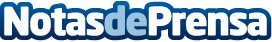 El programa de etiquetado de origen de Sensormatic Solutions protege ya más de 70.000 millones de artículos Más de 75 millones de productos cárnicos fueron protegidos el año pasado con una etiqueta incrustada apta para microondas. Se aplicaron casi 13 mil millones de etiquetas duras en artículos de moda, ahorrando a los minoristas millones de horas en trabajo de etiquetado. Más de 10 mil millones de etiquetas duras con tecnología RFID se consiguieron recircular para nuevo usoDatos de contacto:Alejandro Urrestarazu636566095Nota de prensa publicada en: https://www.notasdeprensa.es/el-programa-de-etiquetado-de-origen-de Categorias: Internacional E-Commerce Software Ciberseguridad Consumo Otras Industrias http://www.notasdeprensa.es